PSP Bojana MihocekUtorak, 11.5.2021. AKTIVNOST: GRAFOMOTORIKAOPIS AKTIVNOSTI: IZREŽI UZ POMOĆ RODITELJA SLAGALICU PO RAVNIM LINIJAMAPOKUŠAJ SLOŽITI SLAGALICUSLOŽENU SLAGALICU ZALIJEPI NA PAPIRAKO ŽELIŠ, OBOJI MAČKU.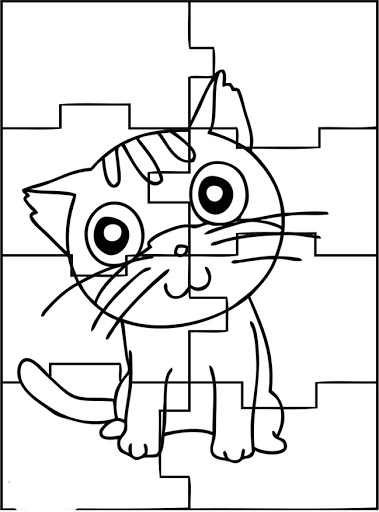 